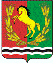 РОССИЙСКАЯ ФЕДЕРАЦИЯП О С Т А Н О В Л Е Н И ЕГЛАВЫ  МУНИЦИПАЛЬНОГО ОБРАЗОВАНИЯЧКАЛОВСКИЙ СЕЛЬСОВЕТАСЕКЕЕВСКОГО  РАЙОНА  ОРЕНБУРГСКОЙ  ОБЛАСТИ 19.09.2016                                       п.Чкаловский                                       № 120- пО внесении изменений в приложение № 1 постановления № 25-п от 03.03.2016Руководствуясь ст. 27 Устава муниципального образования Чкаловский сельсовет постановляю:Приложение № 1 к постановлению главы муниципального образования Чкаловский сельсовет от 03.03.2016 № 25-п изложить в новой редакции согласно приложению.Постановление вступает в силу после его подписания.Глава сельсовета							                    С.А.ИсайчевРазослано: в  прокуратуру района, в дело, специалисту по кадровой работе,  в комиссию по соблюдению требований к служебному поведению муниципальных служащих и урегулированию конфликта интересовПриложение № 1к постановлению главымуниципального образованияЧкаловский  сельсовет                                                                                                                     От 19.09.2016 г. № 120-пСостав комиссиипо соблюдению требований к служебному поведению муниципальных служащих и урегулированию конфликта интересовНезависимые эксперты с правом совещательного голоса в количестве двух человекФамилия, имя, отчествоДолжность, место работыИсайчев Сергей АлександровичГлава администрации сельсовета,       Председатель комиссииБалашова Любовь НиколаевнаДепутат Совета депутатов, заместитель председателяКоннова Марина ВладимировнаДелопроизводитель администрации сельсовета, секретарь комиссииЧлены комиссии:Члены комиссии:Хажаинов Сергей АлександровичЗаместитель председателя  Совета депутатовГрязева Валентина АнатольевнаДепутат по избирательному округу № 1